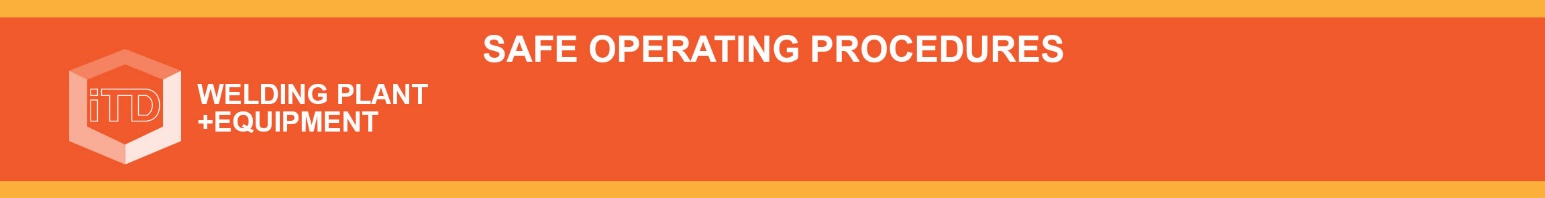 Students must complete the checklist below with a tick in every box before operating this portable power equipmentStudents must complete the checklist below with a tick in every box before operating this portable power equipmentStudents must complete the checklist below with a tick in every box before operating this portable power equipmentHas your teacher given you instruction on the safe use and operation of this equipment?Has your teacher given you instruction on the safe use and operation of this equipment?Has your teacher given permission for you to use this equipment?Has your teacher given permission for you to use this equipment?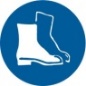 Are you wearing approved safety glasses?.Are you wearing protective footwear with substantial uppers?.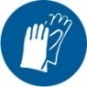 Are you wearing oil-free leather gloves? 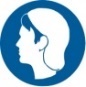 If you have long or loose hair, is it tied back and contained?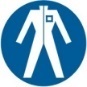 Are you wearing close-fitting protective clothing or overalls?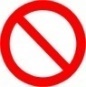 Have you removed all your exposed rings and jeweller?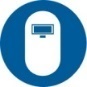 Are you wearing a welding mask with correct grade lens for GTAW?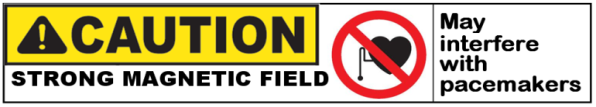 Have you read the important information section on the reverse?Have you read the important information section on the reverse?  PRE-OPERATIONAL SAFETY CHECKS  PRE-OPERATIONAL SAFETY CHECKSAre there any slip/trip hazards present in the workspaces and walkways?Is the area clean and free of grease, oil and other flammable material?Is the welding equipment and work area dry to avoid electric shocks? Are the gloves, welding gun and work leads in good condition? Are the work leads causing a tripping hazard?Is the fume extraction unit ON before beginning the welding operation?Are others protected? Close the UV curtain or erect UV safety screens. Are there any slip/trip hazards present in the workspaces and walkways?Is the area clean and free of grease, oil and other flammable material?Is the welding equipment and work area dry to avoid electric shocks? Are the gloves, welding gun and work leads in good condition? Are the work leads causing a tripping hazard?Is the fume extraction unit ON before beginning the welding operation?Are others protected? Close the UV curtain or erect UV safety screens. Are there any slip/trip hazards present in the workspaces and walkways?Is the area clean and free of grease, oil and other flammable material?Is the welding equipment and work area dry to avoid electric shocks? Are the gloves, welding gun and work leads in good condition? Are the work leads causing a tripping hazard?Is the fume extraction unit ON before beginning the welding operation?Are others protected? Close the UV curtain or erect UV safety screens. Are there any slip/trip hazards present in the workspaces and walkways?Is the area clean and free of grease, oil and other flammable material?Is the welding equipment and work area dry to avoid electric shocks? Are the gloves, welding gun and work leads in good condition? Are the work leads causing a tripping hazard?Is the fume extraction unit ON before beginning the welding operation?Are others protected? Close the UV curtain or erect UV safety screens. Are there any slip/trip hazards present in the workspaces and walkways?Is the area clean and free of grease, oil and other flammable material?Is the welding equipment and work area dry to avoid electric shocks? Are the gloves, welding gun and work leads in good condition? Are the work leads causing a tripping hazard?Is the fume extraction unit ON before beginning the welding operation?Are others protected? Close the UV curtain or erect UV safety screens. Are there any slip/trip hazards present in the workspaces and walkways?Is the area clean and free of grease, oil and other flammable material?Is the welding equipment and work area dry to avoid electric shocks? Are the gloves, welding gun and work leads in good condition? Are the work leads causing a tripping hazard?Is the fume extraction unit ON before beginning the welding operation?Are others protected? Close the UV curtain or erect UV safety screens. Are there any slip/trip hazards present in the workspaces and walkways?Is the area clean and free of grease, oil and other flammable material?Is the welding equipment and work area dry to avoid electric shocks? Are the gloves, welding gun and work leads in good condition? Are the work leads causing a tripping hazard?Is the fume extraction unit ON before beginning the welding operation?Are others protected? Close the UV curtain or erect UV safety screens. Are there any slip/trip hazards present in the workspaces and walkways?Is the area clean and free of grease, oil and other flammable material?Is the welding equipment and work area dry to avoid electric shocks? Are the gloves, welding gun and work leads in good condition? Are the work leads causing a tripping hazard?Is the fume extraction unit ON before beginning the welding operation?Are others protected? Close the UV curtain or erect UV safety screens. Are there any slip/trip hazards present in the workspaces and walkways?Is the area clean and free of grease, oil and other flammable material?Is the welding equipment and work area dry to avoid electric shocks? Are the gloves, welding gun and work leads in good condition? Are the work leads causing a tripping hazard?Is the fume extraction unit ON before beginning the welding operation?Are others protected? Close the UV curtain or erect UV safety screens. Are there any slip/trip hazards present in the workspaces and walkways?Is the area clean and free of grease, oil and other flammable material?Is the welding equipment and work area dry to avoid electric shocks? Are the gloves, welding gun and work leads in good condition? Are the work leads causing a tripping hazard?Is the fume extraction unit ON before beginning the welding operation?Are others protected? Close the UV curtain or erect UV safety screens. Are there any slip/trip hazards present in the workspaces and walkways?Is the area clean and free of grease, oil and other flammable material?Is the welding equipment and work area dry to avoid electric shocks? Are the gloves, welding gun and work leads in good condition? Are the work leads causing a tripping hazard?Is the fume extraction unit ON before beginning the welding operation?Are others protected? Close the UV curtain or erect UV safety screens. Are there any slip/trip hazards present in the workspaces and walkways?Is the area clean and free of grease, oil and other flammable material?Is the welding equipment and work area dry to avoid electric shocks? Are the gloves, welding gun and work leads in good condition? Are the work leads causing a tripping hazard?Is the fume extraction unit ON before beginning the welding operation?Are others protected? Close the UV curtain or erect UV safety screens. Are there any slip/trip hazards present in the workspaces and walkways?Is the area clean and free of grease, oil and other flammable material?Is the welding equipment and work area dry to avoid electric shocks? Are the gloves, welding gun and work leads in good condition? Are the work leads causing a tripping hazard?Is the fume extraction unit ON before beginning the welding operation?Are others protected? Close the UV curtain or erect UV safety screens. Are there any slip/trip hazards present in the workspaces and walkways?Is the area clean and free of grease, oil and other flammable material?Is the welding equipment and work area dry to avoid electric shocks? Are the gloves, welding gun and work leads in good condition? Are the work leads causing a tripping hazard?Is the fume extraction unit ON before beginning the welding operation?Are others protected? Close the UV curtain or erect UV safety screens. Important information – read before useOPERATIONAL SAFETY CHECKSDO NOT use faulty equipment – report this immediately to your teacher.Ensure machine is correctly set up for current, voltage, wire feed and gas flow.Ensure work return cables make firm contact to provide a good electrical connection. Strike the arc before placing the tip of the filler wire in the weld zone. Turn off the power while changing tungsten electrodes. Never leave the welder running unattended. Take care to avoid welding flashes. Erect UV safety curtains as required.  HOUSEKEEPINGSwitch off the machine and fume extraction.Close gas cylinder valve.Hang up the welding gun and welding cables.Leave the work area in a safe, clean and tidy state.POTENTIAL HAZARDS  Electric shock	                                                    Flying sparks  UV and IR radiation burns to eyes and body          Fume  Body burns due to hot or molten materials             Fire